Curriculum VitaeObjective:My career goal involves searching for success on both Professional and Personal levels. Professionally, I am looking for an opportunity that will help me to utilize my skills in the areas of Sales. Professional Experience:04 years working experience in TEQUILA AND EVENT COMPANY, NIGERIA as a SALESMAN.Job Skills:Listening to customer requirements and presenting appropriately to make a sale;Maintaining and developing relationships with existing customers in person and via telephone calls and emails;Cold calling to arrange meetings with potential customers to prospect for new business;Responding to incoming email and phone enquiries;Acting as a contact between a company and its existing and potential markets;03 months working experience in CASIO PROMOTION AT JUMBO, AL FAHIDI Dubai as a SALESMAN.Job Skills:Checking the quantities of goods on display and in stock;Recording sales and order information and sending copies to the sales office, or entering figures into a computer system;Reviewing your own sales performance, aiming to meet or exceed targets;Gaining a clear understanding of customers' businesses and requirements;Making accurate, rapid cost calculations and providing customers with quotations;03 years of working in photo editing house, were I developed editing and snapping skills  to bring out the best  looks from people, using angles, photo equipment and techniques, handling of video camera just to mention but a few. Job Skills:Covering of photo events  Ranging from wedding photography Journalistic photography Modeling photography.QualificationO Levels from Nigeria in 2005/2006Ongoing degree program BBA – Bachelor of Arts Business Administration Personal Profile:Date of Birth		:	29th Nov 1984Gender			:	MaleNationality		:	Nigerian Language:EnglishUrdu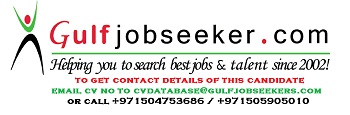 Gulfjobseeker.com CV No: 1492896